On 2/8/2018 8:18 PM, Emily Ladner wrote:--  Cindy – So many books, so little time…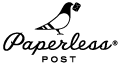 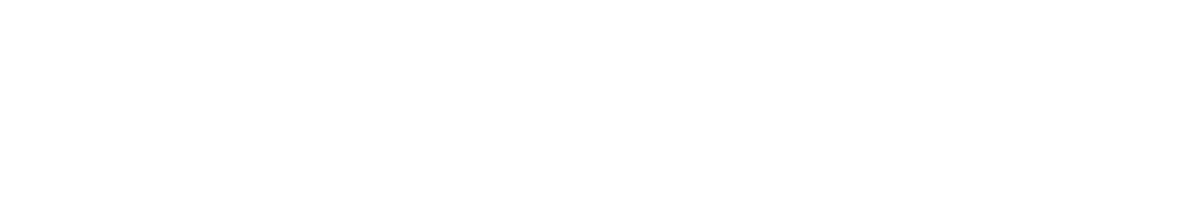 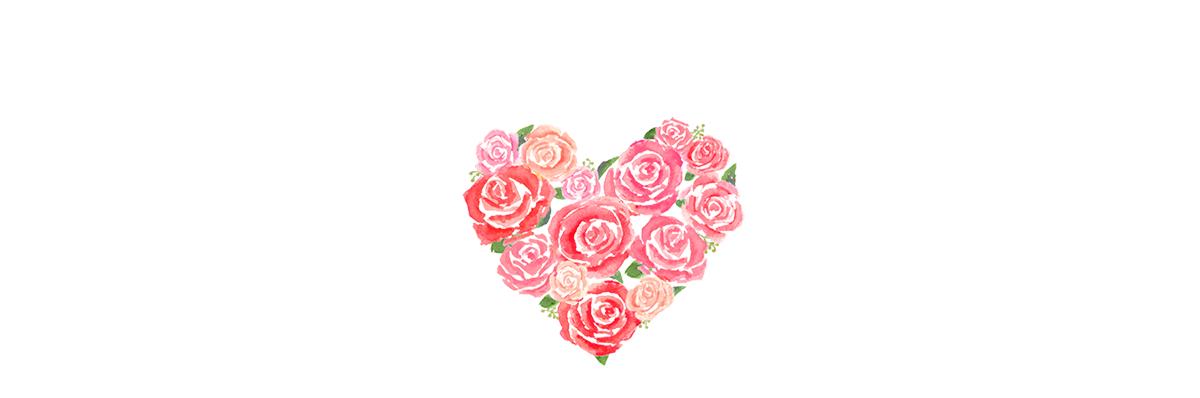 